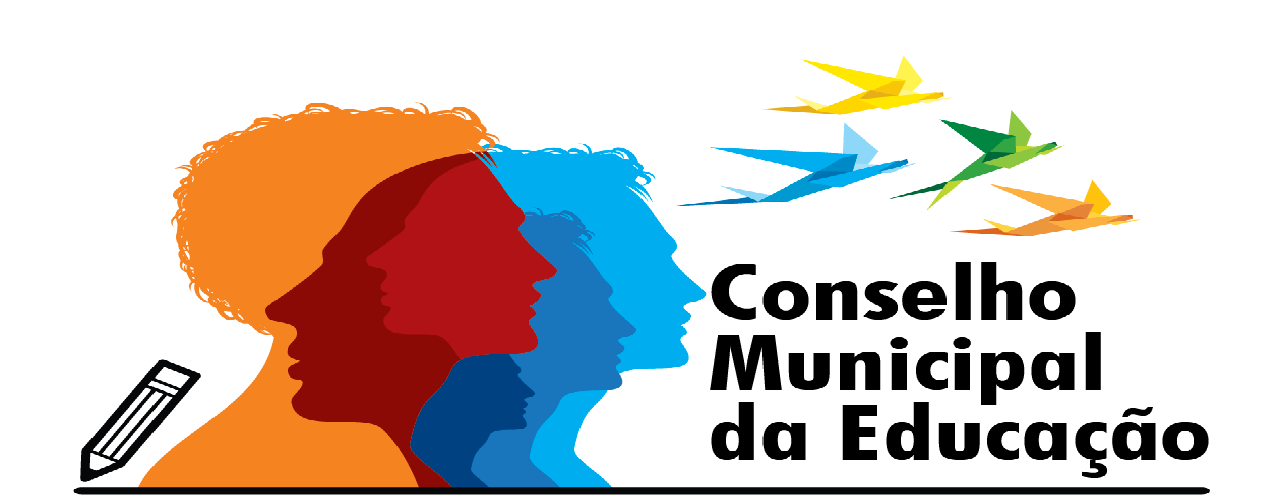 Ofício 10/2020			                                                 Salto, 12 de julho de 2020Assunto: Apresentação 20 metas – Plano Municipal de Educação-Salto/SPComissão Técnica – Monitoramento e Avaliação – SEME/SALTO/SP.Através deste, solicito da COMISSÃO TÉCNICA – Monitoramento e Avaliação do Plano Municipal de Educação do Município de Salto/SP em conformidade com a Lei 13015/2014, apresentação das metas (avanços e retrocessos) construídas a várias mãos para que este colegiado possa cumprir seu papel de órgão fiscalizador em nome dos munícipes saltenses:Data: 16 de julho de 2020 – Horário: 19h00 – Sistema streaming (tempos de Pandemia Covid 19) – Salto/SP – em sistema vermelho.Solicito a gentileza de informar ao email abaixo mencionado contato para envio do link de participação do streaming:saltocme@gmail.comCerta da costumeira compreensão e colaboração, ao fiel cumprimento dos deveres na prestação de contas, despeço-me externando protestos de estima e consideração.Cordialmente,Evelize Assunta PadovaniRG 11 502 730 0Presidente CME